Zał. 2. I MIĘDZYSZKOLNY TURNIEJ MATEMATYCZNY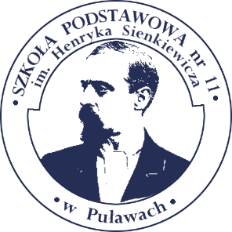  „MAGIA KĄTÓW I TRÓJKĄTÓW” 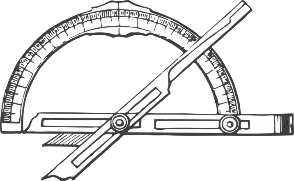 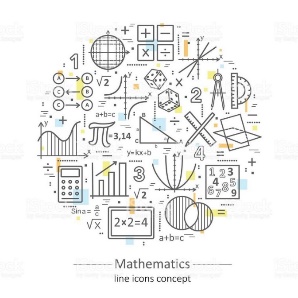 Zgłoszenie udziału w turniejuPełna nazwa i adres szkołyImię i nazwisko koordynatora szkolnegoTelefon kontaktowy 
do koordynatora szkolnego